Burmistrz Krynicy-ZdrojuUl. Kraszewskiego 733-380 Krynica-Zdrój...........................................................................miejscowość, data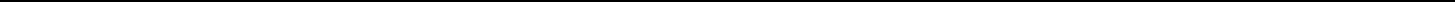 Podstawa prawna art. 83 a i 83 b z dnia 16 kwietnia 2004 r. o ochronie przyrody (t.j.: Dz. U. z 2020 r., poz. 55)WNIOSEKO WYDANIE ZEZWOLENIA NA USUNIĘCIE DRZEW LUB KRZEWÓWWNIOSKODAWCA:Imię i nazwisko lub nazwa przedsiębiorstwa: ....................……………………………………………………........……………………………………………………………………………………………………………………………..Adres: ....................………………………………………………………………………………………..…………......telefon(y) . ............................................... ...............................................* e-mail. ...........................................*PEŁNOMOCNIK (jeżeli został ustanowiony):Imię i nazwisko: …………………………………...................……………………………………………………........Adres: ....................………………………………………………………………………………………..…………......telefon(y) . ............................................... ............................................* e-mail. ..............................................*WŁAŚCICIEL(E) NIERUCHOMOŚCI, NA KTÓREJ ROSNĄ DRZEWA LUB KRZEWY:Imię i nazwisko lub nazwa przedsiębiorstwa, adres: …...................……………………………………….…........……………………………………………………………………………………………………………………..…….…1. Oznaczenie terenu, na którym rosną drzewa lub krzewy:Teren położony w ………………………………………………… przy ul………………………………………….....obejmujący nieruchomość/nieruchomości oznaczone w ewidencji gruntów jako działki nr:.......................... obręb ……............................................................................................ obręb ……..................................................................2. Teren, na którym rosną drzewa lub krzewy przeznaczony jest pod: .......................................................(wg miejscowego planu zagospodarowania przestrzennego lub ewidencji gruntów).............................................................................................................................................................................3. Informacja, czy usunięcie wynika z celu związanego z prowadzeniem działalności gospodarczej ………………………………………………………………………………………………………………………4. Przesadzenie lub posadzenie nowych drzew lub krzewów nastąpi w terminie: .........................…………………………………………………………………….(określić datę)5. Oznaczenie drzew lub krzewów przeznaczonych do usunięcia:..… sztuk drzew niżej podanych gatunków o obwodach pni zmierzonych na wysokości 130 cm od ziemi:* gdy drzewo poniżej wys. 130 cm posiada kilka pni – obwód każdego z tych pni6. Przyczyną usunięcia drzew lub krzewów jest: .................................................................................................................................................................................................................................................................................................................................7. Usunięcie w/w drzew lub krzewów nastąpi w terminie: ....................................................................................................(określić datę)......................................................	......................................................(data)	(podpis wnioskodawcy)* - dane nieobowiązkoweZałączniki:1. Oświadczenie złożone pod rygorem odpowiedzialności karnej o posiadanym tytule prawnym władania nieruchomością. 2. Oświadczenie złożone j.w. przez spółdzielnie mieszkaniową lub zarząd wspólnoty mieszk. o spełnieniu wymogu art. 83 ust. 43. Rysunek lub mapa określająca usytuowanie drzewa lub krzewu w odniesieniu do granic nieruchomości i obiektów budowlanych – istniejących lub projektowanych. 4. Projekt planu o którym mowa w art. 83 b ust. 1 pkt. 9 ppkt. a i b, jeżeli wniosek dotyczy przesadzenia drzew lub krzewów lub wykonanie nasadzeń zstępczych.5. Pełnomocnictwo wraz z dowodem wniesienia opłaty skarbowej, o ile wnioskodawca działa przez pełnomocnika.     Informacja:Zgodnie z art. 13 ust. 1 i ust. 2 rozporządzenia Parlamentu Europejskiego i Rady (UE) 2016/679 z dnia 27 kwietnia 2016 r. w sprawie ochrony osób fizycznych w związku z przetwarzaniem danych osobowych i w sprawie swobodnego przepływu takich danych oraz uchylenia dyrektywy 95/46/WE (ogólne rozporządzenie o ochronie danych) (Dz.U.UE.L.2016.119.1) dalej RODO informujemy, że:administratorem Pani/Pana danych osobowych jest Burmistrz Krynicy-Zdroju z siedzibą przy ul. Józefa Ignacego Kraszewskiego 7, 33-380 Krynica-Zdrój, adres e-mail: ugukry@ns.onet.pl, nr tel. 18 472 55 00;dane kontaktowe inspektora ochrony danych: ul. Józefa Ignacego Kraszewskiego 7, 33-380 Krynica-Zdrój, adres e-mail: iod@umkrynica.pl, nr tel. 18 472 55 60;Pani/Pana dane osobowe będą przetwarzane w celu wydania zezwolenia na usunięcie drzewa lub krzewu. Podstawą prawną przetwarzania Pani/Pana danych osobowych jest art. 6 ust. 1 lit. c RODO a także ustawa z dnia 16 kwietnia 2004 r. o ochronie przyrody. W odniesieniu do danych, których podanie nie jest obowiązkowe podstawą prawną przetwarzania jest zgoda – art. 6 ust. 1 lit. a RODO;odbiorcą Pani/Pana danych osobowych są lub mogą nimi zostać podmioty, którym na podstawie umowy powierzono przetwarzanie danych osobowych a także organy i podmioty publiczne lub podmioty uprawnione na podstawie odrębnych przepisów;Pani/Pana dane osobowe nie będą przekazywane ani nie planuje się przekazywania danych do państw trzecich lub organizacji międzynarodowych;Pani/Pana dane osobowe będą przechowywane przez okresy zgodne z kategoriami archiwalnymi, o których mowa w Rozporządzeniu Prezesa Rady Ministrów z dnia 18 stycznia 2011 r. w sprawie instrukcji kancelaryjnej, jednolitych rzeczowych wykazów akt oraz instrukcji w sprawie organizacji i zakresu działania archiwów zakładowych;posiada Pani/Pan prawo do żądania od administratora dostępu do Pani/Pana danych osobowych, ich sprostowania lub ograniczenia przetwarzania. Dodatkowo, w odniesieniu do danych przetwarzanych na podstawie art. 6 ust. 1 lit a RODO, przysługuje Pani/Panu prawo do ich usunięcia oraz prawo do cofnięcia zgody;ma Pani/Pan prawo do wniesienia skargi do organu nadzorczego, którym jest Prezes Urzędu Ochrony Danych Osobowych, 00-193 Warszawa, ul. Stawki 2;podanie danych jest wymogiem ustawowym. Niepodanie danych będzie skutkowało niemożliwością rozpoznania złożonego wniosku. W zakresie danych nieobowiązkowych ich podanie jest dobrowolne a ich ewentualne nie podanie nie skutkuje żadnymi konsekwencjami;Pani/Pana dane nie podlegają zautomatyzowanemu podejmowaniu decyzji. Krynica-Zdrój, dnia ……………...…OŚWIADCZENIEJa niżej podpisany/a ………………………………………………………………………………………………….(imię i nazwisko osoby składającej oświadczenie)świadomy/a odpowiedzialności karnej za składanie fałszywych zeznań oświadczam, iż jestem (właścicielem, współwłaścicielem, użytkownikiem wieczystym, posiadaczem - w rozumieniu art. 83 b ust. 3 ustawy o ochronie przyrody *) działki/łek:o nr ew. ………….......... obręb ……………………………. w ………………………………………..o nr ew. …………........... obręb ……………………………. w ………………………………………..……………………………………………………..( podpis czytelny osoby składającej oświadczenie )* niepotrzebne skreślićLp.Rodzaj (np. świerk), gatunek (np. pospolity)ObwódLp.Rodzaj, gatunekObwód..… sztuk krzewów zajmujących powierzchnię ..................… sztuk krzewów zajmujących powierzchnię ..................… sztuk krzewów zajmujących powierzchnię ................m2, niżej podanych gatunków:m2, niżej podanych gatunków:Lp.Rodzaj (np. jałowiec), gatunek (np. pospolity)Pow. w m2Lp.Rodzaj, gatunekPow. w m2